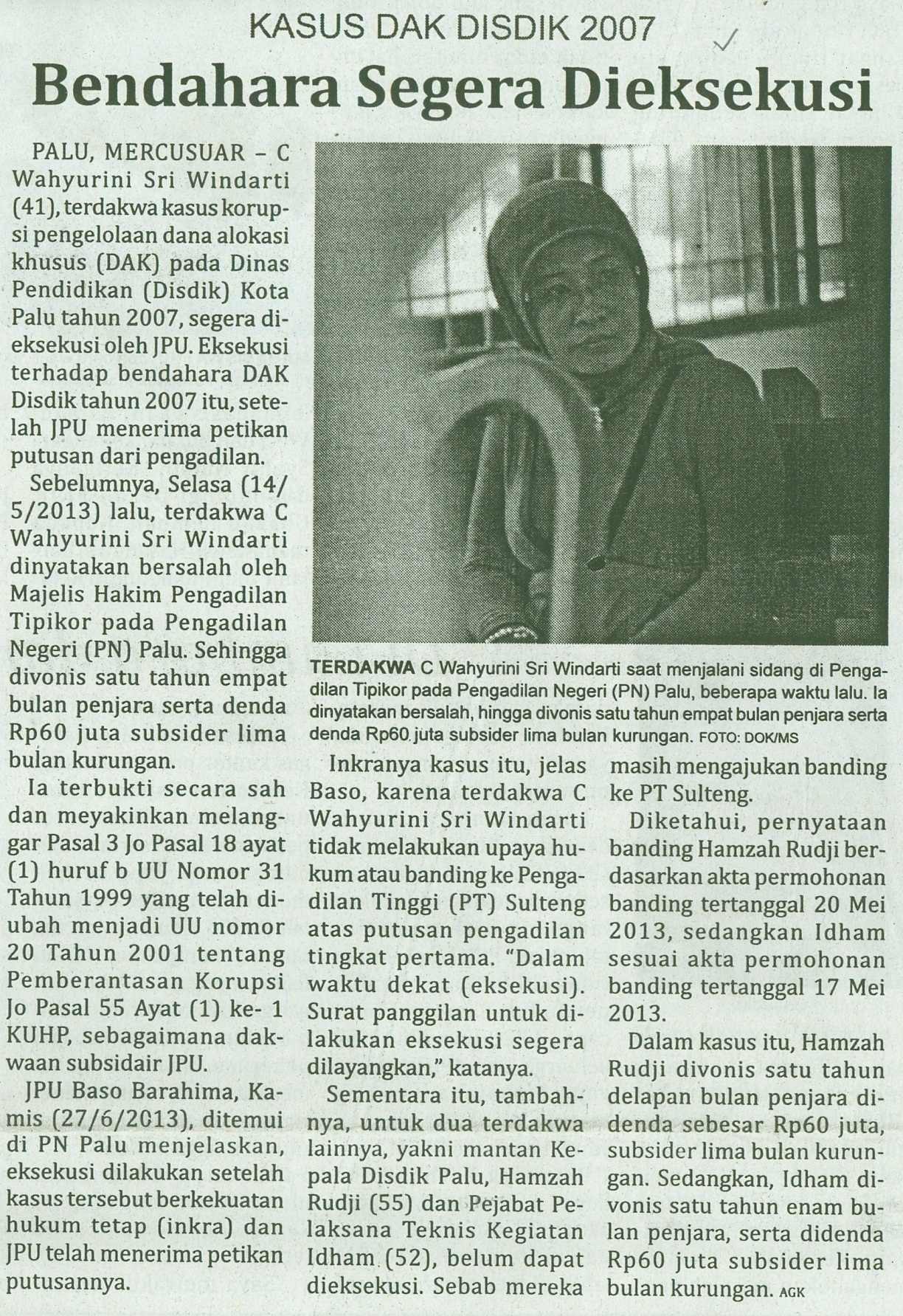 Harian    	:MercusuarKasubaudSulteng IHari, tanggal:Jumat, 28 Juni 2013KasubaudSulteng IKeterangan:Halaman 6  Kolom 8-11KasubaudSulteng IEntitas:Kota PaluKasubaudSulteng I